なまえ:_________________________World Weather Practise Sheet 1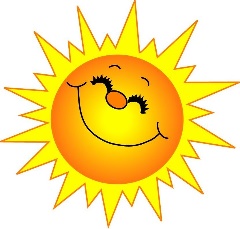 Write these weather words in romaji and hiragana 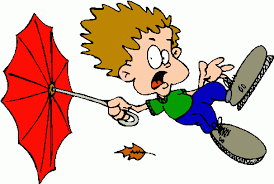 Write these dates in English Write these days of the week in English 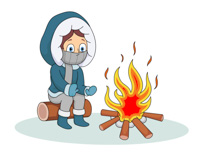 Translate these sentences about the seasons and weather into English 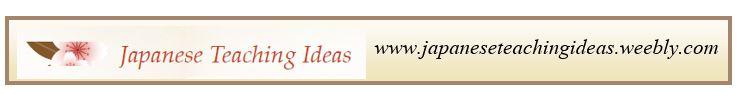 EnglishRomajiHiragana 1Sunny2Cloudy3Rainy4Snowy5Windy JapaneseEnglishJapaneseEnglish四月十二日十二月二十五日六月十一日五月七日九月一日八月十日JapaneseEnglishJapaneseEnglish水曜日土曜日金曜日火曜日月曜日日曜日JapaneseEnglish冬　は　さむい　です。四月　は　秋　です。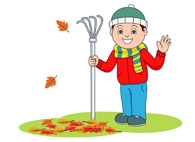 夏　の　　は　あつい　です。十月　は　春　です。秋　は　すずしい　です。